V2 – Aggregatzustandsänderungen des WassersEs werden keine Gefahrstoffe verwendet!Materialien: 		Becherglas, Magnetrührer mit Heizplatte, ThermometerChemikalien:		EisDurchführung: 		Das Eis wird in das Becherglas gegeben und auf der Heizplatte des Magnetrührers erhitzt. Mit Hilfe des Thermometers wird die Temperaturänderung verfolgt und der Schmelz- und Siedepunkt wird notiert. Beobachtung:		Bei ca. 0°C schmilzt das Eis und wird flüssig. Beim weiteren Erhitzen fängt das Wasser bei ungefähr 100°C an zu sieden. Die Schmelztemperatur beträgt 0°C und die Siedetemperatur bei 100°C.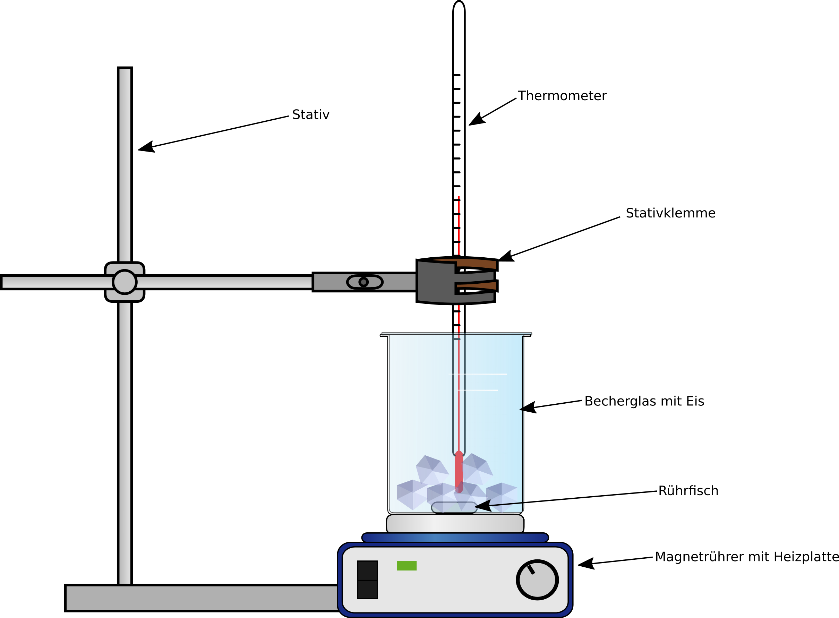 Abb. 2 – Versuchsaufbau V2 – Aggregatzustandsänderungen des WassersDeutung:			Beim Erhitzen ändert das zunächst im festen Zustand als Eis vorliegende Wasser seinen Aggregatzustand zu flüssig und anschließend zu gasförmig. Die Schmelztemperatur beträgt 0°C und die Siedetemperatur bei 100°C.Entsorgung:	            Das Wasser kann nach Abkühlen in den Ausguss entsorgt werden.Literatur:	            -